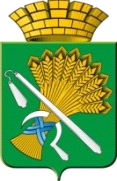 АДМИНИСТРАЦИЯ КАМЫШЛОВСКОГО ГОРОДСКОГО ОКРУГАП О С Т А Н О В Л Е Н И Еот 07.05.2020 N 301О внесении изменений в постановление администрации Камышловского городского округа от 29.04.2020 № 282 «Об окончании отопительного сезона 2019/2020 года»В соответствии с  Федеральным законом от 06 октября 2003 г. №131-ФЗ «Об общих принципах организации местного самоуправления в Российской Федерации», Федеральным законом от 27 июля 2010г. №190-ФЗ «О теплоснабжении», Правил предоставления коммунальных услуг собственникам и пользователям помещений в многоквартирных домах и жилых домов, утвержденных постановлением Правительства РФ от 6 мая 2011г. №354 «О предоставлении коммунальных услуг собственникам и пользователям помещений в многоквартирных домах и жилых домов», Устава Камышловского городского округа,  в связи с ожидающейся на территории Свердловской области с 6 — 10 мая 2020 года  аномально-жаркой погодой  со среднесуточной температурой воздуха выше климатической нормы на 7 градусов и более, администрация Камышловского городского округаПОСТАНОВЛЯЕТ:Внести в постановление администрации Камышловского городского округа от 29.04.2020 № 282 «Об окончании отопительного сезона 2019/2020 года» следующие изменения:      Изложить пункт 1 в новой редакции: «Определить дату окончания отопительного периода 2019/2020 года по отключению объектов жилищно-гражданского назначения, тепловая энергия для нужд отопления которых подается во внутридомовые инженерные системы по централизованным сетям инженерно-технического обеспечения, 9 мая 2020 года».2. Опубликовать настоящее постановление в газете «Камышловские  известия»  и  разместить на официальном сайте  Камышловского городского округа в информационно-телекоммуникационной сети «Интернет».3. Контроль за выполнением настоящего постановления возложить на первого заместителя главы администрации Камышловского городского округа Бессонова Е.А.Глава Камышловского городского округа                                         А.В. Половников